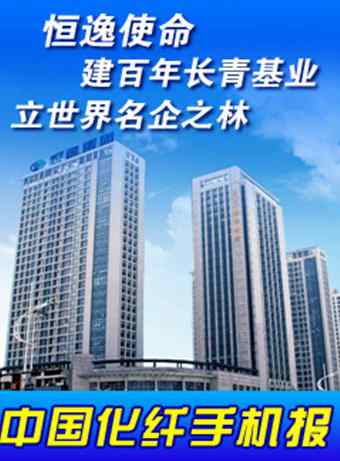 中国化纤手机报2023年第46期（总第676期）2023年12月14日 星期四主办：中国化学纤维工业协会协办：中纤网欢迎浏览http://www.ccfa.com.cnhttp://www.ccfei.comhttp://weibo.com/ccfa2012【本期导读】●第十八届天竹联盟大会在萧山召开●恒力和盛虹上榜2023年世界品牌500强●关于参加华峰千禧-中国纤维品牌联动创享汇系列活动的征集通知●关于举办华峰千禧-中国纤维品牌联动创享汇-第一届‘千禧’杯服装设计大赛的通知●《人民日报》头版报道盛虹石化数智化成果●恒逸集团获第一届“杭州慈善奖”机构捐赠奖【行业动态】●第十八届天竹联盟大会在萧山召开--------12月14日，第十八届天竹联盟大会在萧山举行。中国纺联秘书长夏令敏，针织协会副会长瞿静，企管协会副会长兼秘书长朱国学，中国化纤协会副秘书长靳高岭，天竹联盟会长、吉林化纤集团党委书记、董事长宋德武，及来自全球的“天竹联盟”成员等参会。宋德武表示，“18年前，天竹联盟始于萧山，今天我们又回到这里，应该说家有‘少女’初长成，女大十八变，联盟从比较幼稚一步步成长到现在，产品更加丰富、应用场景更广泛、内容更多元、体系更健全，形成了一种比较健康的模式，一种良性向上的组织。所有这些使我们的联盟发展更稳健了。”会上，夏令敏解读了2023年以来我国纺织行业运行情况、市场形势及趋势展望，并对天竹联盟的发展提出指导性建议。天竹联盟副会长魏全东作《2023年度天竹联盟工作报告》。同期天竹联盟与5家单位签署了《天竹联盟战略合作协议》，天竹联盟2023年度颁奖盛典及2024创新产品发布等举行。●恒力和盛虹上榜2023年世界品牌500强--------12月13日，世界品牌实验室发布2023年（第二十届）“世界品牌500强”排行榜。中国品牌入选数(48个)首次超越日本(43个)，跃居全球第三。其中恒力、盛虹上榜。《世界品牌500强》的评判依据是品牌的世界影响力。所谓品牌影响力，是指品牌开拓市场、占领市场并获得利润的能力。按照品牌影响力的三项关键指标，即市场占有率、品牌忠诚度和全球领导力，世界品牌实验室对全球约8000多个知名品牌进行了综合评分，最终推出了世界最具影响力的500个品牌。●关于参加华峰千禧-中国纤维品牌联动创享汇系列活动的征集通知--------为进一步提升中国纤维品牌的关注度与影响力，由中国化纤协会牵头，华峰化学支持开展的“华峰千禧-中国纤维品牌联动创享汇系列活动”应运而生，其系列活动包括品牌联动发布会、品牌纤维服装设计大赛、品牌建设主题论坛、品牌新品体验活动、终端品牌对接活动等。现纤维品牌征集工作已开始，有意向通过此平台共同开展品牌建设与推广的企业可报名参加。此次征集的目标为纤维产品品牌，申报企业除企业自身品牌外，还需具备纤维产品品牌（如企业品牌即为产品品牌也可申报）。企业需始终致力于产品品牌建设工作，拥有丰富的品牌建设经验。纤维品种不限，生产运营需符合行业绿色发展的相关要求，且无任何不良记录。请申报企业填写附件表格并发至邮箱：fiberbrandstar2023@126.com，同时将盖章版材料寄送给活动联系人（请盖首页章与骑缝章）。本活动不收取任何费用，申报材料提交截止日期为2024年4月30日。请登录中国化纤协会官网（www.ccfa.com.cn)下载报名资料，联系人：戎中钰13581831679、靳昕怡15811208850。●关于举办华峰千禧-中国纤维品牌联动创享汇-第一届‘千禧’杯服装设计大赛的通知--------作为“华峰千禧-中国纤维品牌联动创享汇”系列活动之一，第一届‘千禧’杯服装设计大赛正式启动,旨在为新一代青年设计师提供更丰富的创意设计平台，同时结合纤维新材料的应用实现服装设计的深度探索之旅，使中国未来的原创设计力量得到更广泛的展示渠道。本次比赛参赛对象为艺术设计类相关专业学生，将通过不同设计风格诠释大赛主题—— 承“峰”踏浪，运动至“尚”；作品风格不限，服装效果图设计内容以运动装和户外服装为主，不限版型，结合各类功能性纤维而展开设计，同时设计作品能满足户外和运动场景相关服装性能的需求（如户外运动、休闲、瑜伽等）。参赛者需将参赛作品和参赛报名表于2024年3月31日前发送至大赛指定邮箱20130014@bift.edu.cn，邮件主题为:服装设计大赛+作者姓名 。请登录中国化纤协会官网（www.ccfa.com.cn)下载报名资料，或联系大赛联络人索取，王老师：18701059668 ；靳老师：15811208850。●《人民日报》头版报道盛虹石化数智化成果--------12月12日，《人民日报》头版刊发《现代化产业体系建设取得重要进展》，其中报道了盛虹石化的斯尔邦石化公司数智化生产情况，介绍了我国“智改数转”取得的成果。斯尔邦PDH装置是国内首家结合工艺技术和智能化技术应用，实现全面智能化生产和数字化操作的生产装置，装置自控率提高至95%以上，并在国内率先实现了利用碳排放专有计算公式，对二氧化碳排放情况进行在线实时监测，节能减排水平大幅提升。同时，盛虹石化利用5G+AI技术和智能巡检机器人，实现装置24小时无人化巡检。●恒逸集团获第一届“杭州慈善奖”机构捐赠奖--------12月13日，恒逸集团获第一届“杭州慈善奖”——机构捐赠奖荣誉表彰。恒逸集团始终坚持以“兼济天下”的精神，主动、勇敢地承担起相应的社会责任和义务，大力支持教育发展、行业进步、乡村振兴等慈善公益事业，以实际行动回报社会，至今对外捐款赠物累计达7亿元，全方位共享企业发展成果，为助力共同富裕添砖加瓦。中国化纤协会-恒逸基金就是由恒逸集团捐资设立，旨在深化基础理论研究，推动原创技术发展，鼓励化纤行业切实开展学术研究，深化基础研究水平，推动化纤行业进步。【宏观-财经】●2023年中央经济工作会议召开--------中央经济工作会议于12月11日至12日举行。会议要求，明年要坚持稳中求进、以进促稳、先立后破，多出有利于稳预期、稳增长、稳就业的政策，在转方式、调结构、提质量、增效益上积极进取，不断巩固稳中向好的基础。要强化宏观政策逆周期和跨周期调节，继续实施积极的财政政策和稳健的货币政策，加强政策工具创新和协调配合。会议提出九个重点工作，一是以科技创新引领现代化产业体系建设。二是着力扩大国内需求。三是深化重点领域改革。四是扩大高水平对外开放。五是持续有效防范化解重点领域风险。六是坚持不懈抓好“三农”工作。七是推动城乡融合、区域协调发展。八是深入推进生态文明建设和绿色低碳发展。九是切实保障和改善民生。会议其他内容见新华社文章。【卓越读书会】如果我们不慌不忙，会认识到唯有伟大而优美的事物才是永恒绝对的存在——琐碎的恐惧与欢喜不过是现实的阴影。但我们的生活往往被琐碎损耗了。-------梭罗《瓦尔登湖》【市场快讯】●多F春亚纺面料成市场亮点之一--------该面料经纬都采用涤纶DTY 50D/144F（网络丝）交织，织物采用平纹理，按300T规格织造而成，喷水织造工艺别具匠心，染整工艺应用“环保型”染色，使布面外观、光泽等方面大有改观，集透气性、舒适性、艺术性于一体。该面料具有超薄、柔软等优点，均比常规平纹春亚纺更胜一筹。其幅宽为150cm，克重为75克/平方米，现市场价在6.80-7.00元/米之间；从色泽上讲，尤以特黑、驼灰、米黄、湖兰、粉红、咖啡、浅灰等色最为好销。该面料可制作运动服、户外服、休闲服、羽绒服、棉服、童装等。目前市场交易方式有的选色定货，有的现货成交。它以质地优、功能多、外观美、价格廉等优势占领今年冬装羽绒服面料市场一席之地，同时也将拉动涤纶DTY30D/544F销售放量。【现货价格】注：外盘为周三价格。较上周涨跌为今日价格与上期报告对比。【市场行情】原油：本周原油价格因经济数据不佳继续下行，但由于技术上接近跌价尾声，可跌空间依然不大。一周WTI主力合约价格在68-71美元/桶区间内波动，布伦特主力合约价格在73-76美元/桶区间内波动。后期预计仍以箱体震荡为主，短期内价格下方（WTI 64-65美元/桶附近）支撑强度较大。聚酯涤纶：本周受中美经济数据不佳影响，商品重心有所下沉，PTA跌破上周低位；MEG同样偏弱势。但由于临近年尾，整体下方价格因市场目前刚需上仍有支撑，并没有释放太大的空间，产业链商品还是以阴跌为主。预计下周市场整体仍然维持阴跌偏弱震荡态势。锦纶：本周锦纶市场走势平稳整理，锦纶企业整体开工正常，下游织造企业开工正常并小幅跟进采购。预计锦纶原料平稳整理，锦纶走势保持平稳震荡。氨纶：原料近期稍低，氨纶市场走势微弱，行业维持小亏下出厂价小幅松动。终端纺织品各领域开工需求持续，圆机、织布、经编企业综合开机率为6-6.5成。后市预计氨纶行情微弱整理。粘胶纤维：上周粘胶短纤新一轮价格出现变动，阶段性签单基本结束，但签单量一般，多数以刚需长协客户为主。下游人棉纱弱势情况下，纱厂整体拿货热情不高，多看淡春节前市场。预期近日粘胶短纤市场仍呈现弱势调整为主。腈纶：原料丙烯腈价格下跌，腈纶工厂成本下降，价格稳定。下游纱厂订单少，故对腈纶刚需量低。下周腈纶行情预计维持平稳。（本期完）※本手机报免费赠阅，如需宣传服务，或有任何意见、取消服务等，请致电中国化纤协会010-51292251-823。产品今日价格较上周涨跌PX外盘（台湾）962-12PTA外盘710-10PTA内盘5635-25MEG外盘4803MEG内盘409075瓶级切片（华东）6750-50聚酯切片(半光)6600-20涤纶短纤7060-90涤纶POY7420-55涤纶DTY88500涤纶FDY8800-25CPL内盘12900-30锦纶切片140500锦纶POY163500锦纶DTY185000锦纶FDY171000粘胶短纤1.2D131000粘胶长丝120D430000腈纶短纤146000氨纶40D30500-500